                                        ANASTASIA MOSQUITO CONTROL DISTRICT                              ST. JOHNS COUNTY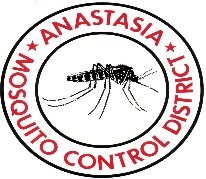                                    PROPOSED AGENDA                                 Thursday, July 15, 2021                                                                                      5:00pmInvocation and Pledge: Commissioner BrandhorstConsent Items: Approval of:Treasurer’s ReportVouchers (Cancelled Checks)Chemical InventoryMinutes: Regular Board Meeting, June 17, 2021 at 5:00 p.m.DACS Work Plan NarrativePublic hearing Dates: 1st hearing, Thursday, September 9, 2021 at 5:30 P.M. and final hearing, Thursday, September 23, 2021 at 5:30 P.M.Board members to attend the FMCA annual meeting, Duck Key, November 15-18, 2021Update about policy of military leaveBudget amendmentsUnfinished Business:Education center construction update ...             Mr. Greg Bowles, Compass Group (10 min)Update about GLP ...                                                Dr. Whitney Qualls (10 min)New Business:Discussion and approval of recommendation of tentative millage rate for FY21/22 … Dr. Rui-De Xue (20 min)Discussion and approval of DACS Work Plan Budget for FY2021/2022 (Deadline July 15) … Dr. Rui-De Xue (10 min)Reports:DirectorAttorneyCommissioners’ reports and comments: Attachments: For information purpose only.